ELFOGADOTT SZÖVEGEKP8_TA(2019)0099Felhatalmazáson alapuló jogi aktussal szembeni kifogás mellőzése: a földrajzi megoszlási szintek PE631.681Az Európai Parlament határozata a 184/2005/EK európai parlamenti és tanácsi rendelet I. mellékletének a földrajzi megoszlási szintek tekintetében történő módosításáról szóló 2018. december 19-i felhatalmazáson alapuló bizottsági rendelettel szembeni kifogás mellőzéséről (C(2018)08872 – 2018/3002(DEA))Az Európai Parlament,–	tekintettel a felhatalmazáson alapuló bizottsági rendeletre (C(2018)08872),–	tekintettel a Nemzetközi Kereskedelmi Bizottság által a Bizottsági Elnökök Értekezletének elnökéhez intézett, 2019. január 28-i levélre,–	tekintettel az Európai Unió működéséről szóló szerződés 290. cikkére,–	tekintettel a fizetési mérleggel, a szolgáltatások nemzetközi kereskedelmével és a közvetlen külföldi befektetésekkel kapcsolatos közösségi statisztikákról szóló, 2005. január 12-i 184/2005/EK európai parlamenti és tanácsi rendeletre és különösen annak 2. cikke (3) bekezdésére és 10. cikke (6) bekezdésére,–	tekintettel a Nemzetközi Kereskedelmi Bizottság határozatra vonatkozó ajánlására,–	tekintettel eljárási szabályzata 105. cikkének (6) bekezdésére,A.	mivel az Egyesült Királyság 2017. március 29-én az Európai Unióról szóló szerződés 50. cikkének megfelelően bejelentette az Unióból való kilépésre vonatkozó szándékát; mivel a kilépésről rendelkező megállapodás hatálybalépésének időpontjában, illetve ennek hiányában a kilépés bejelentésétől számított két év elteltével, azaz 2019. március 30-án a Szerződések az Egyesült Királyság tekintetében hatályukat vesztik, kivéve abban az esetben, ha az Európai Tanács az Egyesült Királysággal egyetértésben egyhangúlag ezen időszak meghosszabbításáról határoz;B.	mivel a 184/2005/EK rendelet létrehozza a fizetési mérleggel, a szolgáltatások nemzetközi kereskedelmével és a közvetlen külföldi befektetésekkel kapcsolatos közösségi statisztikák rendszeres elkészítéséről szóló közös keretet;C.	mivel az Egyesült Királyság Unióból való kilépése azzal a következménnyel járna, hogy az Egyesült Királyság harmadik országgá válna, és ezért a fizetési mérleggel, a szolgáltatások nemzetközi kereskedelmével és a közvetlen külföldi befektetésekkel kapcsolatos közösségi statisztikáknál az Egyesült Királyságot harmadik országként, és nem tagállamként kellene figyelembe venni;D.	mivel a C(2018)08872 felhatalmazáson alapuló rendelet által meghatározott egyetlen módosítás az, hogy az Egyesült Királyságot harmadik országként sorolják be a 184/2005/EK rendelet alkalmazása céljából;E.	mivel a felhatalmazáson alapuló rendeletnek az Európai Unió Hivatalos Lapjában való gyors közzététele nagyobb jogbiztonságot nyújtana, és megfelelő időt biztosítana a 2019. március 30. előtti végrehajtáshoz;1.	kijelenti, hogy a felhatalmazáson alapuló rendelettel (C(2018)08872) szemben nem emel kifogást;2.	utasítja elnökét, hogy továbbítsa ezt a határozatot a Tanácsnak és a Bizottságnak.Európai Parlament2014-2019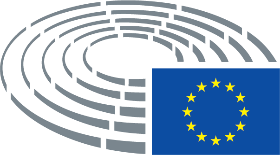 